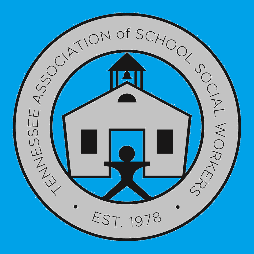 Section I – Applicant InformationApplicant’s Name: ________________________________________________ Mailing Address:  _________________________________________________E-mail Address: __________________________________________________Phone:   _______________________    Phone 2: _______________________ Social Security Number: ______________________________ Please list all colleges attended - include name and address, dates of attendance, and degree received or anticipated graduation date:  	___________________________________________________________  	___________________________________________________________  	___________________________________________________________                           ___________________________________________________________ College or university that scholarship will be paid to: __________________ ________________________________________________________________ Section II – Work & Volunteer ExperienceDescribe present or previous work experience in a social work setting.  Volunteer experience may be included.  Be sure to include the organization name and address, length of experience, hours worked and responsibilities for each experience.Section III – Field ExperienceDescribe past and/or current field placements. Be sure to include placement name and address, length of service, and responsibilities.Section IV – Future GoalsDescribe your goals for the future.  Include how this scholarship could help you to achieve those goals, and why you decided to make school social work your vocation. Section V - ReferencesList the contact information of one personal reference and two professional references below. Be sure to include name, address, email, title & organization (if applicable), complete mailing address, telephone number, and relationship to you.Personal Reference:Professional Reference 1:Professional Reference 2:Forward the reference form on page 4 to the three people who are listed above. When completed, they are to email the reference to tassworg@gmail.com directly. Note: References will not be accepted if attached with your application! EMAIL YOUR SCHOLARSHIP APPLICATION TO:Tassworg@gmail.com with your full name and “SCHOLARSHIP APPLICATION” written in the subject line. Emails must be time stamped no later than 11:59 pm September 22, 2023.	Reference forLouise Mullican Memorial ScholarshipAdministered by the Tennessee Association of School Social Workers (TASSW)_____________________ has applied for a scholarship from TASSW and has listed you as a personal/professional (choose one) reference. Please complete this form and email it to tassworg@gmail.com with applicant’s full name and ‘SCHOLARSHIP REFERENCE” in the subject line.   All references must be emailed directly from the provider and time stamped no later than 11:59pm September 2nd, 2022. References submitted after September 22, 2023, or sent by the applicant will not be accepted.Scholarship Applicant’s Name:______________________________Years You Have Known the Applicant:________________In what capacity do you know the applicant?__________________________________________________________________________________________________________________Please write a short paragraph indicating this applicant’s strengths and weaknesses. Your recommendation of this candidate: Excellent _______ 	Above Average _______         Average _______ 	Questionable_______  __________________________________________ ______________________      ______    Printed Name 	 	 	 	                              Title  	 	                    Date _________________________________ Signature